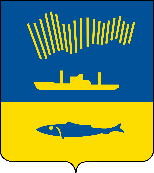 АДМИНИСТРАЦИЯ ГОРОДА МУРМАНСКАП О С Т А Н О В Л Е Н И Е                                                                                                                   №         В целях эффективного исполнения бюджета муниципального образования город Мурманск на 2024 год и на плановый период 2025 и 2026 годов, утвержденного решением Совета депутатов города Мурманска                            от 19.12.2023 № 53-731, п о с т а н о в л я ю: Внести в постановление администрации города Мурманска                             от 28.12.2023 № 4625 «О мерах по реализации решения Совета депутатов города Мурманска от 19.12.2023 № 53-731 «О бюджете муниципального образования город Мурманск на 2024 год и на плановый период 2025 и 2026 годов» следующие изменения:	1.1. Абзац четвертый пункта 10 после слов «до 65 %» дополнить словами «, для Мурманского муниципального бюджетного учреждения «МурманскГорСвет» до 60 %».2. 	Отделу информационно-технического обеспечения и защиты информации администрации города Мурманска (Кузьмин А.Н.) разместить настоящее постановление на официальном сайте администрации города Мурманска в сети Интернет.3. 	Редакции газеты «Вечерний Мурманск» (Елкин А.Н.) опубликовать настоящее постановление.4. 	Настоящее постановление вступает в силу со дня официального опубликования.5. Контроль за выполнением настоящего постановления оставляю за собой.Глава администрации города Мурманска                                                                         Ю.В. Сердечкин